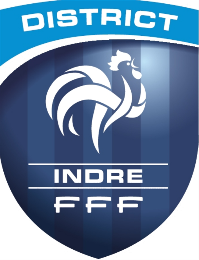      DECLARATION D’ENTENTEU7U9Nous  soussignés : Club 1 : 							Président :                                                            Club 2 :	                                         				Président :                                                           Club 3 :                                        				Président :                                                 Club 4 :	                                            			Président :                                                               sollicitons de votre part l’autorisation de créer une entente U9 – U7 :NOM du Club support, responsable de l’entente :Effectif prévus :NOM – ADRESSE – TELEPHONE du Correspondant du Club support =NOM – ADRESSE – TELEPHONE de l’éducateur des U9  =NOM – ADRESSE – TELEPHONE de l’éducateur des U7  =DESIGNATION – ADRESSE du terrain où évoluera cette équipe =                                                                Fait à	 le 	Cachets des Clubs						Signatures des PrésidentsClubsU6 (2012)U7 (2011)U8 (2010)U9 (2009)U10F (2010)